Συμπληρωματικές αιτήσεις για τους Παιδικούς Σταθμούς του Δήμου Λαμιέων μέσω ΕΣΠΑΤο Τμήμα Παιδικής Μέριμνας της Διεύθυνσης Κοινωνικής Προστασίας του Δήμου Λαμιέων ανακοινώνει ότι οι παιδικοί σταθμοί, στα πλαίσια της δράσης «Εναρμόνιση Οικογενειακής και Επαγγελματικής Ζωής» του επιχειρησιακού προγράμματος «Ανάπτυξη Ανθρώπινου Δυναμικού της ΕΕΤΑΑ», για το σχολικό έτος 2016-2017 δέχονται, μέχρι τις 25 Σεπτεμβρίου, συμπληρωματικές ηλεκτρονικές αιτήσεις εγγραφής στην ηλεκτρονική διεύθυνση https://www.eetaa.gr/ από υποψήφιους οι οποίοι συμμετείχαν στην πρόσκληση της ΕΕΤΑΑ, με αριθμό 3070/11-7-16 και δεν έλαβαν voucher λόγω εξάντλησης προϋπολογισμού. Ανακοινώνεται επίσης, ότι σε περίπτωση που τους χορηγηθούν voucher, στους παιδικούς σταθμούς του Δήμου Λαμιέων υπάρχουν διαθέσιμες θέσεις.  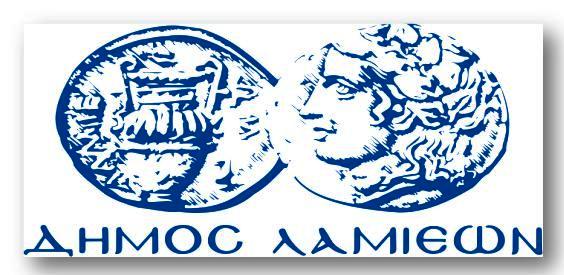 ΠΡΟΣ: ΜΜΕΔΗΜΟΣ ΛΑΜΙΕΩΝΓραφείου Τύπου& ΕπικοινωνίαςΛαμία, 20/9/2016